Автономная некоммерческая профессиональная образовательная организация «УРАЛЬСКИЙ ПРОМЫШЛЕННО – ЭКОНОМИЧЕСКИЙ ТЕХНИКУМ»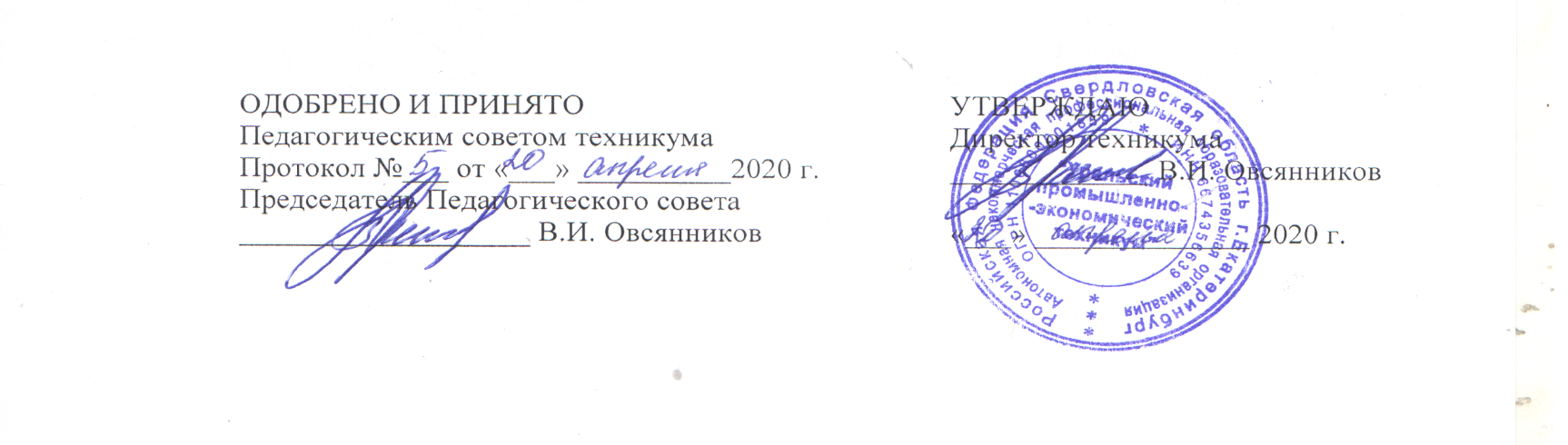 ПОЛОЖЕНИЕоб организации и предоставлении
образовательных услуг
по дополнительным профессиональным программамЕкатеринбург 2020 г.Общие положения1.1.Настоящее	положение	определяет порядок организации	образовательной деятельности по дополнительным профессиональным программам в АН ПОО «Уральский промышленно-экономический техникум» (далее –Положение).1.2. Дополнительное профессиональное образование осуществляется посредством реализации дополнительных профессиональных программ (программ повышения квалификации и программ профессиональной переподготовки), т.е. подготовка кадров в Техникуме осуществляется в соответствии с требованиями рынка труда на платной договорной основе.1.3. На повышение квалификации  и переподготовку принимаются граждане Российской Федерации, иностранные граждане и лица без гражданства, имеющие или получающие среднее профессиональное и (или) высшее образование.1.4. Деятельность осуществляется на основании Лицензии на осуществление образовательной деятельности №15900 выданной Министерством общего и профессионального образования Свердловской области 54.04.20121.5. Организация дополнительного профессионального обучения осуществляется в соответствии сФедеральным  Законом  «Об  образовании  в  Российской  Федерации»  от29.12.2012г. №273-ФЗ;Федеральным Законом от 07.02.1992 г.№2300-1» О защите прав потребителей»;Постановлением Правительства Российской Федерации от15.08.2013 г.№706 «Об утверждении Правил оказания платных образовательных услуг»; Приказом Министерства образования и науки Российской Федерации от 01.07.2013 г. № 499 «Об утверждении Порядка организации и осуществления образовательной деятельности по дополнительным профессиональным программам»;Приказом Минобрнауки России от 23.08.2017 № 816 «Об утверждении Порядка применения организациями, осуществляющими образовательную деятельность, электронного обучения, дистанционных образовательных технологий при реализации образовательных программ»;Письмом Минобрнауки России от 09.10.2013 № 06-735 «О дополнительном профессиональном образовании» (вместе с «Разъяснениями о законодательном нормативном правовом обеспечении дополнительного профессионального образования»);Письмом Минобрнауки России от 21.04.2015 № ВК-1013/06 «О направлении методических рекомендаций по реализации дополнительных профессиональных программ» (вместе с «Методическими рекомендациями по реализации дополнительных профессиональных программ с использованием дистанционных образовательных технологий, электронного обучения и в сетевой форме»);Письмом Минобрнауки России от 30.03.2015 № АК-820/06 Методические рекомендации по организации итоговой аттестации при реализации дополнительных профессиональных программ»Письмом Минобрнауки России от 27.01.09 № 03-124-1 «О рекомендациях по формированию программ опережающего обучения»;Уставом АН ПОО «Уральский промышленно-экономический техникум»Положением о порядке оказания платных образовательных услуг в АН ПОО «Уральский промышленно-экономический техникум»локальными нормативными актами, приказами и распоряжениями директора техникума;настоящим Положением.Цели2.1. Удовлетворение потребностей предприятий в кадрах более высокой квалификации или выполняющих несколько видов деятельности.2.2. Обеспечение социальной защищенности выпускников общеобразовательных учреждений, безработных граждан и незанятого населения, прочих граждан за счет получения ими профессиональных знаний, умений, навыков, освоения компетенций, профессиональной мобильности и конкурентоспособности на рынке труда.Задачи3.1. Реализация основных программ дополнительного профессионального обучения:переподготовка по более востребованным направлениям;повышения квалификации.3.2. Привлечение к процессу обучения высококвалифицированных педагогических кадров.3.3. Совершенствование программно-методического обеспечения учебного процесса.3.4. Разработка и внедрение новых дистанционных технологий в процесс обучения.3.5. Содействие развитию материально-технической базы техникума за счет привлечения внебюджетных источников финансирования.Функции4.1. Изучение спроса в образовательных услугах по дополнительному профессиональному обучению и определение предполагаемого контингента слушателей.4.2. Формирование заказа на реализацию программ дополнительного профессионального обучения с учетом потребностей рынка труда и требований работодателей. 4.3. Организация совместно с Центрами занятости населения Свердловской области профессиональной переподготовки и повышения квалификации  безработных граждан и незанятого населения.4.4. Создание оптимальных условий для обеспечения качественного профессионального обучения с учетом требований по охране труда и безопасности здоровья слушателей.4.5. Профессиональная адаптация слушателей к современному рынку труда.4.6. Информационная и рекламная деятельность, направленная на реализацию задач профессионального обучения слушателей.5.Обеспечение образовательного процесса5.1. Общее руководство по повышению квалификации, профессиональной переподготовке осуществляется директором техникума, а непосредственный контроль - заместителем директора по научно-методической работе.5.2. Руководитель структурного подразделения, выполняющий функции руководства деятельностью структурного подразделения Техникума  по переподготовке кадров, совместно с заместителем директора обеспечивает:оформление договоров и прием документов на обучение у слушателей, предприятий, организаций, Центров занятости населения Свердловской области;оформление приказов по отделению, журналов учебных занятий, составление расписания учебных занятий;контроль за успеваемостью, посещаемостью слушателей;контроль за соблюдением слушателями правил внутреннего распорядка Техникума;проведение итоговых экзаменов, оформление протоколов экзаменационных комиссий;регистрацию и выдачу свидетельств (удостоверений), дубликатов свидетельств, справок;контроль за оформлением и обновление смет на обучение на начало учебного года;оформление актов приема-сдачи услуг, оказанных работниками, передачу их в бухгалтерию для оплаты;учет работы по отделению и предоставление отчетности;телефонные переговоры с организациями и слушателями;контроль за проведением профессионального обучения, выполнением учебных планов и программ в полном объеме;контроль своевременности оплаты обучения предприятиями, организациями, Центрами занятости населения Свердловской области и физическими лицами.5.3. Кадровый состав по повышению квалификации, профессиональной переподготовке формируется из педагогических работников техникума (преподаватели), а также приглашенных специалистов, имеющих соответствующую квалификацию и стаж работы не менее 3 лет на педагогических, инженерных и руководящих должностях, соответствующих профилю техникума и преподаваемых дисциплин.Оплата труда приглашенным специалистам производится согласно договорам возмездного оказания услуг гражданско-правового характера.5.4. Администрация техникума обеспечивает в соответствии с действующими нормами необходимые материально-технические условия для деятельности по повышению квалификации, переподготовке: использование в образовательном процессе аудиторного и лабораторного фонда, мастерских, оборудования, технических средств, инвентаря, электронно-вычислительной техники с программным обеспечением, средств связи, копировально-множительной техники.Организация  дополнительного профессионального обучения6.1. Реализация программы повышения квалификации направлена на совершенствование и (или) получение новой компетенции, необходимой для профессиональной деятельности, и (или) повышение профессионального уровня в рамках имеющейся квалификации. Реализация программы профессиональной переподготовки направлена на получение компетенции, необходимой для выполнения нового вида профессиональной деятельности, приобретение новой квалификации без изменения уровня образования.6.2. Студенты техникума принимаются на курсы профессиональной переподготовки по тем профессиям, которые не осваиваются в рамках реализации Федерального государственного образовательного стандарта основной профессиональной образовательной программы, по которой учится студент.         6.3. Система переподготовки предусматривает:переподготовку высвобождаемых специалистов с целью освоения новой профессии, находящейся вне сферы их предыдущей профессиональной деятельности;переподготовку по профессии, родственной их профессиональной квалификации;переподготовку специалистов со средним специальным и высшим образованием.6.4. Дополнительное профессиональное обучение по программам повышения квалификации - обучение лиц, уже имеющих профессию, в целях последовательного совершенствования профессиональных знаний, умений и навыков, роста профессионального мастерства по имеющейся профессии без повышения образовательного уровня.6.5. Прием на дополнительную профессиональную подготовку в зависимости от вида обучения (переподготовка, повышение квалификации ) производится при предъявлении следующих документов:копия документа, удостоверяющего личность,копия документа об образовании (о квалификации);направление, заявка предприятия или органа центра занятости населения. 6.6. Поступающие зачисляются на обучение приказом директора, на основании договора на оказание платных образовательных услуг и квитанции об оплате в размере не менее 30% от стоимости обучения конкретной профессии, определенной договором.Оставшаяся сумма оплачивается в сроки, определенные договором, до сдачи экзамена.6.7. Зачисленные на обучение получают статус слушателей соответствующих заявкам программ дополнительного профессионального обучения.6.8. Слушатели отделения имеют права и обязанности, определенные законодательством РФ, Уставом и Правилами внутреннего распорядка техникума.6.9. Содержание и продолжительность дополнительного профессионального обучения, определяются конкретной программой дополнительного профессионального обучения, разрабатываемой и утверждаемой техникумом.При прохождении  обучения в соответствии с индивидуальным учебным планом, его продолжительность может быть изменена с учетом особенностей и образовательных потребностей конкретного обучающегося.6.10. Рабочие программы дополнительного профессионального обучения утверждаются директором техникума.Программы также могут согласовываться с работодателями, а при обучении безработных граждан – с Центром занятости.Программы должны пересматриваться, согласовываться и утверждаться не реже 1 раза в 5лет.6.11. Дополнительное профессиональное обучение носит краткосрочный характер.Срок обучения устанавливается:при повышении квалификации рабочих, должностей служащих - от 16 часов до 2 недель,при переподготовке - от 1 до 3 месяцев (с отрывом от производства),до 6 месяцев – без отрыва от производства.6.12. Сроки начала и окончания обучения определяются в соответствии с учебным планом конкретной программы  обучения.Занятия проводятся в соответствии с расписанием учебных занятий, утвержденным директором техникума.Продолжительность занятий в течение дня- не более 8 академических часов, в течение недели – 40 часов.Для всех видов аудиторных занятий академический час устанавливается продолжительностью 45 минут, занятия проводятся по 2 академических часа.6.13. Комплектование учебных групп осуществляется техникумом, совместно с Центрами занятости и предприятиями по взаимной договоренности, или по индивидуальным заявкам и в сроки, определенные договором.6.14. Формы обучения по программам профессионального обучения определяются техникумом самостоятельно, в соответствии с потребностями заказчиков.6.15. Дополнительное профессиональное обучение может осуществляться по следующим формам обучения: очная, очно - заочная (вечерняя), дистанционная. Обучение может быть курсовым (групповым) или индивидуальным, производиться в удобное для слушателей время, на базе техникума или на предприятиях с выездом преподавателей на место. Допускается сочетание различных форм обучения.6.16. Программы дополнительного профессионального обучения предусматривают теоретическое и практическое  обучение. При курсовой подготовке теоретическое обучение рабочих осуществляется в группе в специально оборудованных кабинетах. Для учета педагогических часов для каждой группы заводится журнал учебных занятий, который заполняется в соответствии с рабочими программами и расписанием.6.17. Реализация программ дополнительного профессионального обучения сопровождается проведением промежуточной аттестации обучающихся. Формы, периодичность порядок проведения промежуточной аттестации обучающихся устанавливается преподавателями, осуществляющими образовательную деятельность, самостоятельно. Это может быть защита рефератов, контрольная работа, зачет, собеседование, тестирование и др. При освоении дополнительных профессиональных программ возможен зачет модулей, освоенных в процессе предшествующего обучения по дополнительным профессиональным программам.           6.18 Освоение дополнительных профессиональных программ завершается итоговой аттестацией обучающихся. 6.19 Обучающимся, успешно завершившим обучение и прошедшим итоговую аттестацию, выдаются документы о квалификации: - Удостоверение о повышении квалификации;- Диплом о профессиональной переподготовке. Обучающимся, не прошедшим итоговой аттестации или получившим на итоговой аттестации неудовлетворительные результаты, а также обучающимся, освоившим часть дополнительной профессиональной программы и (или) отчисленным из техникума, выдается справка о периоде обучения установленного образца с указанием изученных модулей и полученных оценок за промежуточную аттестацию по изученным модулям. 6.20 При освоении дополнительной профессиональной программы параллельно с получением среднего профессионального образования и (или) высшего образования Удостоверение о повышении квалификации и (или) Диплом о профессиональной переподготовке выдаются одновременно с получением соответствующего документа об образовании и квалификацииПрава7.1.	Для	выполнения	функций,	предусмотренных настоящим Положением, руководитель структурного подразделения,  осуществляющий  руководство по Дополнительным образовательным программам, имеет права:выносить на рассмотрение руководства техникума предложения по улучшению работы отделения;осуществлять взаимодействие со структурными подразделениями техникума, получать от них информацию и документы по вопросам, входящим в компетенцию отделения;при необходимости привлекать к совместной работе сотрудников других подразделений техникума при решении вопросов, связанных с поручением руководства техникума;вести переписку с другими организациями по вопросам, входящим в компетенцию отделения;представлять техникум в различных учреждениях, организациях в пределах своей компетенции;принимать участие в работе совещаний, семинаров по вопросам профессионального обучения;участвовать в заседаниях педагогического совета техникума;проводить   совещания   с   педагогическими   работниками.-давать разъяснения, рекомендации и указания по вопросампредоставлять информацию о деятельности по программам дополнительного профессионального образования другим структурным подразделениям техникума и отдельным специалистам по вопросам, входящим в компетенцию.7.2 Педагогические работники имеют право выбирать методы и средства обучения, обеспечивающие высокое качество обучения.Взаимоотношения с подразделениями техникума8.1.Руководитель структурного подразделения, осуществляющий руководство по Дополнительным образовательным программам, выполняет свою деятельность взаимодействии:с директором техникума - подписание договоров, приказов, заявок, свидетельств, прочей документации по отделению, отчеты, решение текущих вопросов по работе отделения и др.;с заместителем директора – по вопросам распределения слушателей курсов на производственную практику, предоставления отчетных данных по работе отделения, согласование планов работы отделения, рекламной деятельности и др.;с методической частью - по вопросам разработки программ дистанционного профессионального обучения, ознакомления с методической литературой и методическими разработками по направлениям деятельности отделения, по иным вопросам в пределах компетенции подразделения;с юристом - по вопросам оформления договоров, приказов, положений и другой документации;с бухгалтерией - по вопросам оплаты труда, составления смет на обучение,предоставление информации для выписки счетов, отчетных данных и др.;О возмещении затрат на профессиональное обучение слушателями9.1. Предоставление платных образовательных услуг по программам Дополнительного профессионального обучения - повышение квалификации, профессиональная переподготовка  - регулируется Положением об организации платных образовательных услуг в АН ПОО «Уральский промышленно-экономический техникум»» 10.Документация по организации дополнительного профессионального обученияДокументация по организации профессионального обучения включает:Приказы о зачислении, отчислении, выпуске слушателей, квалификационных комиссиях, оплате, распределении нагрузки, др.(Приложение 1)Протоколы квалификационных комиссий или зачетные ведомости (Приложение 2)Книги регистрации выданных свидетельств  и дипломов о переподготовке (Приложение 3)Журналы учебных занятий, если обучение проводиться в дистанционном виде копия электронного журнала. (Приложение 4)- Карточки учета, личные дела слушателей (Приложение 6) - Нормативные документы по профессиональной подготовке, переподготовке, повышению квалификации -Типовые программы профессиональной подготовки, переподготовки, повышения квалификации рабочих по профессиям -Рабочие программ переподготовки, повышения квалификации -Договоры	на	оказание	платных	образовательных	услуг (Приложение 5)-Договоры	возмездного	оказания	услуг	с	преподавателями	и	членамитакже бланки для заполнения - Дипломы о переподготовке, свидетельства о повышении квалификации (Приложение 7)11. Ответственность11.1. Заместитель директора, руководитель структурного подразделения, осуществляющий руководство по дополнительным профессиональным программам, преподаватели, несут ответственность:за выполнение учебных программ и своевременное заполнение учебной документации;за своевременное исполнение должностных обязанностей, предусмотренных должностными инструкциями и в пределах, определенных действующим трудовым законодательством РФ;за предупреждение правонарушений в процессе осуществления своей деятельности;соблюдение правил техники безопасности и охраны труда на рабочем месте в пределах, определенных действующим административным, уголовным и гражданским законодательством РФ;за предупреждение причинения материального ущерба техникуму в пределах, определенных действующим трудовым и гражданским законодательством РФ;за соблюдение конфиденциальности информации, касающейся системы менеджмента качества техникума и иной деятельности техникума.Приложение 1Автономная некоммерческая профессиональная образовательная организация«УРАЛЬСКИЙ ПРОМЫШЛЕННО – ЭКОНОМИЧЕСКИЙ ТЕХНИКУМ»ПРИКАЗ___.___.20___г.                                                                            		№ 01-03/_____г. ЕкатеринбургО проведении обучения                  В  соответствии  с  государственным контрактом от 18.09.2015 № 130/2015, заявкой на обучение  и т.д в АН ПОО «Уральский промышленно-экономический техникум»  ПРИКАЗЫВАЮ:	Директор                      					В.И. ОвсянниковАвтономная некоммерческая профессиональная образовательная организация«УРАЛЬСКИЙ ПРОМЫШЛЕННО – ЭКОНОМИЧЕСКИЙ ТЕХНИКУМ»ПРИКАЗ____.____.20        г. 	                                                                         № 01-03/г. ЕкатеринбургОб окончании обученияВ связи с окончанием обучения группы _______________/дпо по программе дополнительного профессионального обучения_________________________ПРИКАЗЫВАЮ:		Выдать удостоверения о повышении квалификации, следующим слушателям, успешно завершившим обучение:Директор                     				                      	В.И. ОвсянниковПриложение 2Автономная некоммерческая профессиональная образовательная организация«УРАЛЬСКИЙ ПРОМЫШЛЕННО – ЭКОНОМИЧЕСКИЙ ТЕХНИКУМ»ПРОТОКОЛ № ЗАСЕДАНИЯ КОМИССИИ ПО ПРОВЕРКЕ ЗНАНИЙПо программе профессиональной переподготовки «_________________________» Автономная некоммерческая профессиональная образовательная организация «Уральский промышленно-экономический техникум»(полное наименование организации)«____»__________20____ г.В соответствии с приказом по АН ПОО «Уральский промышленно-экономический техникум» от «    » __________2019 г. № 01-03/      комиссия в составе:Председатель        Овсянников В.И.,– директор АН ПОО «Уральский промышленно-			        экономический техникумЧлены комиссии:                         , преподаватель _______________                                                      .,  преподаватель _  ___________Секретарь провела проверку знаний требований     по программе профессиональной переподготовки  «________________________________________»(наименование программы обучения по охране труда)в объеме ____256___________                                 (кол. час.)Председатель комиссии         _________________Овсянников В.И. -  директор   АН ПОО «Уральский промышленно-экономический техникум»Члены комиссии: _____________________, преподаватель                              __________________  ___,  преподаватель Секретарь _____________________________Автономная некоммерческая профессиональная образовательная организация «УРАЛЬСКИЙ ПРОМЫШЛЕННО-ЭКОНОМИЧЕСКИЙ ТЕХНИКУМ» ЗАЧЕТНАЯ  ВЕДОМОСТЬПо проверке знаний в группе ДПО-6 по программе повышения квалификации_____________________________________________________                                                                                                                                                                                                     (вид обучения, профессия / должность, тема курсов)    Председатель     директор АН ПОО «Уральский промышленно- экономический техникум» В.И. Овсянников(должность, фамилия И.О.)Члены комиссии_______________преподаватель АН ПОО «Уральский промышленно-экономический техникум                                                                                                                                             (должность,фамилия И.О.) 		_________________. преподаватель АН ПОО «Уральский промышленно-                                                                          (должность,фамилия И.О.)экономический  техникум»_____ Дата проведения экзамена:  __________________________Приложение 3 Автономная некоммерческая профессиональная образовательная организация «УРАЛЬСКИЙ ПРОМЫШЛЕННО – ЭКОНОМИЧЕСКИЙ ТЕХНИКУМ»КНИГАрегистрации выдачи документов о квалификации
(удостоверение о повышении квалификации)Начало	Окончание	г. ЕкатеринбургАвтономная некоммерческая  профессиональная образовательная организация «УРАЛЬСКИЙ ПРОМЫШЛЕННО – ЭКОНОМИЧЕСКИЙ ТЕХНИКУМ»Выдача удостоверений по программе повышения квалификации «                              »Директор техникума									В.И. ОвсянниковМ.П.	Ф.И.О.	попытка	приступил	последний раз работал	балл	статусКадцина Юлия Витальевна	1	2019-10-14 09:47:42	2019-10-14 10:06:49	100	завершено	Ф.И.О.	попытка	приступил	последний раз работал	балл	статусКадцина Юлия Витальевна	1	2019-10-14 10:16:46	2019-10-14 10:26:00	100	завершено	Ф.И.О.	попытка	приступил	последний раз работал	балл	статусКадцина Юлия Витальевна	1	2019-10-14 10:42:45	2019-10-14 10:49:15	100	завершено	Ф.И.О.	попытка	приступил	последний раз работал	балл	статусКадцина Юлия Витальевна	1	2019-10-14 11:02:56	2019-10-14 11:10:55	100	завершено	Ф.И.О.	попытка	приступил	последний раз работал	балл	статусКадцина Юлия Витальевна	1	2019-10-14 11:22:39	2019-10-14 11:32:01	87.5	завершено	Ф.И.О.	попытка	приступил	последний раз работал	балл	статусКадцина Юлия Витальевна	1	2019-10-14 12:08:33	2019-10-14 12:28:15	83.33	завершеноДата	ОтветственныйПриложение 5 ДОГОВОР № _______об образовании по дополнительным образовательным программамг. Екатеринбург					    	                  "____" _____________ 20___ г.Автономная некоммерческая профессиональная образовательная организация «Уральский промышленно-экономический техникум» - АН ПОО «Уральский промышленно-экономический техникум» (далее - техникум), осуществляющая  образовательную  деятельность на основании лицензии  на осуществление образовательной деятельности от 24 апреля 2012 серия 66Л01 № 0003256, выданной Министерством общего и профессионального образования Свердловской области, регистрационный номер 15900 (сроком действия: бессрочно) и свидетельства о государственной аккредитации от 22 мая 2017г. № 9368 (сроком действия до 22 мая 2023г)., именуемая в дальнейшем «Исполнитель», в лице Директора техникума (директора филиала) __________________________________________________________________,                     (наименование должности, фамилия, имя, отчество (при наличии) представителя Исполнителя)действующего на основании Устава (доверенности от _______ № _______________), и _____________________________________________________________________________________________					     (фамилия, имя, отчество (при наличии))именуемый в дальнейшем «Заказчик» и _____________________________________________________________________________________________					     (фамилия, имя, отчество (при наличии))именуемый в дальнейшем «Обучающийся», в дальнейшем совместно именуемые Стороны, заключили настоящий Договор (далее - Договор) о нижеследующем:I. Предмет Договора1.1. «Исполнитель» обязуется предоставить образовательную услугу, а «Заказчик» обязуется оплатить обучение по дополнительной образовательной программе ____________________________________________________________________________________________                           		(наименование дополнительной образовательной программы)в объёме___________ часов.1.2. Срок освоения образовательной программы на момент подписания Договора составляет ___________________________.      (количество месяцев, дней)1.3. Обучение по дополнительной образовательной программе проводится по __________________                                                                                                                                            (очной, очно-заочной или заочной)форме обучения с «___» _______________20___г. по «___» _______________20___г.1.4. Срок обучения по индивидуальному учебному плану, в том числе ускоренному обучению, составляет ___________________________.       (количество месяцев, дней)1.5. После освоения "Обучающимся" дополнительной образовательной программы и успешного прохождения        итоговой    аттестации    ему   выдается документ установленного образца:___________________________________________________________________________________________(диплом о профессиональной переподготовке, свидетельство о профессии (должности служащего), удостоверение о повышении квалификации)1.6. Обучающемуся, не прошедшему итоговую аттестацию или получившему на итоговой аттестации неудовлетворительные результаты, а также обучающемуся, освоившему часть образовательной программы и отчисленному из техникума, выдается справка о периоде обучения по образцу, установленному Исполнителем.1.7. В целях соблюдения требований приказа Министерства образования и науки Российской Федерации от 25 октября 2013 г. N 1185, предъявляемых к форме образовательного договора, в разделах настоящего договора права и обязанности Заказчика и Обучающегося, осуществляемые одним и тем же лицом, указываются раздельно, но реализуются и соблюдаются таким лицом одновременно в полном объеме.II. Права Исполнителя, Заказчика и Обучающегося2.1. Исполнитель вправе:2.1.1. Самостоятельно осуществлять образовательный процесс, устанавливать системы оценок, формы, порядок и периодичность проведения промежуточной аттестации Обучающегося.2.1.2. Применять к Обучающемуся меры поощрения и меры дисциплинарного взыскания в соответствии с законодательством Российской Федерации, учредительными документами Исполнителя, настоящим Договором и локальными нормативными актами Исполнителя.2.2. Заказчик вправе получать информацию от Исполнителя по вопросам организации и обеспечения надлежащего предоставления услуг, предусмотренных разделом I настоящего Договора.2.3. Обучающемуся предоставляются академические права в соответствии с частью 1 статьи 34 Федерального закона от 29 декабря 2012 г. N 273-ФЗ "Об образовании в Российской Федерации". Обучающийся также вправе:2.3.1. Получать информацию от Исполнителя по вопросам организации и обеспечения надлежащего предоставления услуг, предусмотренных разделом I настоящего Договора.2.3.2. Обращаться к Исполнителю по вопросам, касающимся образовательного процесса.2.3.3. Пользоваться в порядке, установленном локальными нормативными актами Исполнителя, имуществом Исполнителя, необходимым для освоения образовательной программы.2.3.4. Принимать в порядке, установленном локальными нормативными актами Исполнителя, участие в социально-культурных, оздоровительных и иных мероприятиях, организованных Исполнителем.2.3.5. Получать полную и достоверную информацию об оценке своих знаний, умений, навыков и компетенций, а также о критериях этой оценки.2.3.6. Использовать учебно-методические, программные и иные материалы, предоставленные Исполнителем, только для освоения образовательной программы (копирование, распространение указанных материалов в иных целях Обучающимся не допускается).III. Обязанности Исполнителя, Заказчика и Обучающегося3.1. Исполнитель обязан:3.1.1.     Зачислить     Обучающегося,    выполнившего    установленные законодательством   Российской   Федерации,   учредительными   документами, локальными нормативными  актами  Исполнителя  условия  приема,  в  качестве Слушателя.3.1.2. Довести до Заказчика информацию, содержащую сведения о предоставлении платных образовательных услуг в порядке и объеме, которые предусмотрены Законом Российской Федерации "О защите прав потребителей" и Федеральным законом "Об образовании в Российской Федерации" путем размещения информации на информационных стендах и на официальном сайте Исполнителя в информационно-коммуникационной сети «Интернет».3.1.3. Организовать и обеспечить надлежащее предоставление образовательных услуг, предусмотренных разделом I настоящего Договора. Образовательные услуги оказываются в соответствии с профессиональным стандартом, квалификационными требованиями, указанными в квалификационных справочниках по соответствующим должностям, профессиям и специальностям, учебным планом, в том числе индивидуальным, и расписанием занятий Исполнителя.3.1.4. Обеспечить Обучающемуся предусмотренные выбранной образовательной программой условия ее освоения.3.1.5. Сохранить место за Обучающимся в случае пропуска занятий по уважительным причинам (с учетом оплаты услуг, предусмотренных разделом I настоящего Договора).3.1.6. Принимать от Обучающегося и (или) Заказчика плату за образовательные услуги.3.1.7. Обеспечить Обучающемуся уважение человеческого достоинства, защиту от всех форм физического и психического насилия, оскорбления личности, охрану жизни и здоровья.3.2. Заказчик обязан своевременно вносить плату за предоставляемые Обучающемуся образовательные услуги, указанные в разделе I настоящего Договора, в размере и порядке, определенных настоящим Договором, а также предоставлять платежные документы, подтверждающие такую оплату.3.3. Обучающийся обязан соблюдать требования, установленные в статье 43 Федерального закона от 29 декабря 2012 г. N 273-ФЗ "Об образовании в Российской Федерации", в том числе:3.3.1. Выполнять задания для подготовки к занятиям, предусмотренным учебным планом, в том числе индивидуальным.3.3.2. Извещать Исполнителя о причинах отсутствия на занятиях.3.3.3. Обучаться в техникуме по образовательной программе с соблюдением требований, установленных профессиональным стандартом, квалификационными требованиями, указанными в квалификационных справочниках по соответствующим должностям, профессиям и специальностям,  и учебным планом, в том числе индивидуальным, Исполнителя.3.3.4. Соблюдать требования учредительных документов, правила внутреннего распорядка, правила пожарной безопасности и иные локальные нормативные акты Исполнителя (в том числе Обучающийся обязуется не курить и не употреблять алкогольные напитки, запрещенные законодательством вещества на территории техникума).3.4. При поступлении в техникум Обучающийся обязан предоставить копию имеющегося у него диплома о среднем профессиональном и (или) высшем образовании либо справку, подтверждающую, что Обучающийся получает среднее профессиональное и (или) высшее образование.IV. Стоимость услуг, сроки и порядок их оплаты4.1. Полная стоимость образовательных услуг за весь период обучения "Обучающегося» составляет __________________(___________________)  рублей.Стоимость обучения НДС не облагается согласно п.14 ч.2 ст. 149 НК РФ.4.2. Увеличение стоимости образовательных услуг после заключения Договора не допускается, за исключением увеличения стоимости указанных услуг с учетом уровня инфляции, предусмотренного основными характеристиками федерального бюджета на очередной финансовый год и плановый период.4.3.Оплата производится Заказчиком в безналичном порядке на счет, указанный в  разделе IX настоящего Договора, путем (выбрать необходимое):а) внесения 100 % стоимости образовательных услуг на расчетный счет Исполнителя в течение 7 дней с момента заключения настоящего договора;б) внесения 30% стоимости образовательных услуг в течение 7 дней с момента заключения настоящего договора, с последующим внесением оставшихся 70 % стоимости образовательных услуг в любое время, но не позднее 3 дней до начала обучения;в)_________________________________________________________________________________               (период оплаты (ежемесячно, ежеквартально, по четвертям, полугодиям или иной платежный период)____________________________________________________________________________________________и время оплаты (например, не позднее определенного числа периода, подлежащего оплате, или не позднее определенного числа периода, предшествующего (следующего) за периодом оплаты). 4.4. Услуги банка за осуществление оплаты по настоящему договору в стоимость образовательных услуг не входят и оплачиваются Заказчиком дополнительно.4.5. Днем исполнения обязательств по оплате образовательных услуг по настоящему договору считается день зачисления денежных средств на расчетный счет Исполнителя.4.6. По завершении оказания образовательных услуг Исполнитель по требованию Заказчика предоставляет акт оказанных услуг.4.7. В случае расторжения Договора расчет между Сторонами производится в соответствии с Приложением № 1 к настоящему Договору. 4.8. В случае нарушения сроков оплаты за предоставляемые услуги Заказчик выплачивает пеню в размере 0,1% за каждый день просрочки.V. Основания изменения и расторжения договора5.1. Условия, на которых заключен настоящий Договор, могут быть изменены по соглашению Сторон или в соответствии с законодательством Российской Федерации.5.2. Настоящий Договор может быть расторгнут по соглашению Сторон.5.3. Настоящий Договор может быть расторгнут по инициативе Исполнителя в одностороннем порядке в случаях:установления нарушения порядка приема в техникум, повлекшего по вине Обучающегося его незаконное зачисление в техникум на обучение по дополнительным образовательным программам;просрочки оплаты стоимости платных образовательных услуг;невозможности надлежащего исполнения обязательства по оказанию платных образовательных услуг вследствие действий (бездействия) Обучающегося;в иных случаях, предусмотренных законодательством Российской Федерации.5.4. Настоящий Договор расторгается досрочно:по инициативе Обучающегося или родителей (законных представителей) несовершеннолетнего Обучающегося, в том числе в случае перевода Обучающегося для продолжения освоения образовательной программы в другую организацию, осуществляющую образовательную деятельность;по инициативе Исполнителя в случае применения к Обучающемуся, достигшему возраста пятнадцати лет, отчисления как меры дисциплинарного взыскания, в случае невыполнения обязанностей по добросовестному освоению образовательной программы, указанной в 1.1. договора, и выполнению учебного плана, а также в случае установления нарушения порядка приема в техникум, повлекшего по вине обучающегося его незаконное зачисление в техникум;по обстоятельствам, не зависящим от воли Обучающегося или родителей (законных представителей) несовершеннолетнего Обучающегося и Исполнителя, в том числе в случае ликвидации Исполнителя.5.5. Исполнитель вправе отказаться от исполнения обязательств по Договору при условии полного возмещения Заказчику убытков.5.6. Заказчик (Обучающийся) вправе отказаться от исполнения настоящего Договора при условии оплаты Исполнителю фактически понесенных им расходов, связанных с исполнением обязательств по Договору.VI. Ответственность Исполнителя, Заказчика и Обучающегося6.1. За неисполнение или ненадлежащее исполнение своих обязательств по Договору Стороны несут ответственность, предусмотренную законодательством Российской Федерации и Договором.6.2. При обнаружении недостатка образовательной услуги, в том числе оказания ее не в полном объеме, предусмотренном образовательными программами (частью образовательной программы), Заказчик вправе по своему выбору потребовать:6.2.1. Безвозмездного оказания образовательной услуги;6.2.2. Соразмерного уменьшения стоимости оказанной образовательной услуги;6.2.3. Возмещения понесенных им расходов по устранению недостатков оказанной образовательной услуги своими силами или третьими лицами.6.3. Заказчик вправе отказаться от исполнения Договора и потребовать полного возмещения убытков, если в разумный срок недостатки образовательной услуги не устранены Исполнителем. Заказчик также вправе отказаться от исполнения Договора, если им обнаружен существенный недостаток оказанной образовательной услуги или иные существенные отступления от условий Договора.6.4. Если Исполнитель нарушил сроки оказания образовательной услуги (сроки начала и (или) окончания оказания образовательной услуги и (или) промежуточные сроки оказания образовательной услуги) либо если во время оказания образовательной услуги стало очевидным, что она не будет осуществлена в срок, Заказчик вправе по своему выбору:6.4.1. Назначить Исполнителю новый срок, в течение которого Исполнитель должен приступить к оказанию образовательной услуги и (или) закончить оказание образовательной услуги;6.4.2. Поручить оказать образовательную услугу третьим лицам за разумную цену и потребовать от Исполнителя возмещения понесенных расходов;6.4.3. Потребовать уменьшения стоимости образовательной услуги;6.4.4. Расторгнуть Договор.6.5. Заказчик вправе потребовать полного возмещения убытков, причиненных ему в связи с нарушением сроков начала и (или) окончания оказания образовательной услуги, а также в связи с недостатками образовательной услуги.VII. Срок действия Договора7.1. Настоящий Договор вступает в силу со дня его заключения Сторонами и действует до полного исполнения Сторонами обязательств.VIII. Заключительные положения8.1. Сведения, указанные в настоящем Договоре, соответствуют информации, размещенной на официальном сайте Исполнителя в сети "Интернет" на дату заключения настоящего Договора.8.2. Под периодом предоставления образовательной услуги (периодом обучения) понимается промежуток времени с даты издания приказа о зачислении Обучающегося в техникум до даты издания приказа об окончании обучения или отчислении Обучающегося из техникума.8.3. Настоящий Договор составлен в _____ экземплярах, по одному для каждой из Сторон. Все экземпляры имеют одинаковую юридическую силу. Изменения и дополнения настоящего Договора могут производиться только в письменной форме и подписываться уполномоченными представителями Сторон.8.4. Изменения Договора оформляются дополнительными соглашениями к Договору.8.5. "Обучающийся" дает согласие на обработку персональных данных в соответствии со статьей 24 Конституции РФ, Трудовым Кодексом РФ, ФЗ от 27 июля 2006 года № 149-ФЗ «Об информации, информационных технологиях и о защите информации», ФЗ от 27 июля 2006 года № 152-ФЗ «О персональных данных».8.6. "Обучающийся" не возражает, что "Исполнитель" будет отправлять ему на указанный им адрес электронной почты либо посредством СМС - оповещения на указанный им номер телефона информационные сообщения, связанные с организацией учебного процесса.8.7. Стороны договорились о рассмотрении споров, вытекающих из настоящего договора, в Кировском районном суде г. Екатеринбурга Свердловской области либо у мирового судьи судебного участка № 2 судебного района, в котором создан Кировский районный суд г. Екатеринбурга Свердловской области, в зависимости от объёма заявленных исковых требований. IX. Адреса и реквизиты сторонИсполнитель: Автономная некоммерческая профессиональная образовательная организация «Уральский промышленно-экономический техникум» Адрес: 620089, Свердловская область, г.Екатеринбург Самоцветный бульвар, д. 5 оф. 10ИНН 6674356639 КПП 667901001р/сч 40703810116540000418 в Уральском банке ПАО "Сбербанк "к/сч 30101810500000000674БИК 046577674Электронная почта: anospo@bk.ruСайт: http://www.urpet96.ruДиректор                  В.И. Овсянников                                                               (подпись)             	м.п.Директор _______________филиала ____________________           _____________        (Ф.И.О.)                             (подпись)м.п.Заказчик  ФИО _____________________________________Дата рождения_____________________Паспортные данные_______________________________________________________________________                                                   (серия, номер паспорта, когда и кем выдан)Адрес места жительства _____________________________________________________________________Телефон______________________________________ Е-mail:___________________________________________           _____________        (Ф.И.О.)                             (подпись)ОбучающийсяФИО _____________________________________Дата рождения_____________________Паспортные данные_____________________________________________________________________________________                                                   (серия, номер паспорта, когда и кем выдан)Адрес места жительства _____________________________________________________________________Телефон______________________________________ Е-mail:___________________________________________           _____________        (Ф.И.О.)                             (подпись)С информацией о Исполнителе (Устав техникума, лицензия на осуществление образовательной деятельности, свидетельство о государственной аккредитации), а также локально-нормативными актами Исполнителя, регулирующими оказание образовательных услуг, ознакомлен(а). На обработку и использование (в том числе и передачу) персональных данных согласен(а).Обучающийся      ____________________           _____________                                      (Ф.И.О.)                             (подпись)Приложение № 1 к договору №______от «_____» _______________20___г.Порядок расчетов между Сторонами при расторжении ДоговораПри расторжении Договора в случае одностороннего отказа Заказчика, Обучающегося (Слушателя) или Исполнителя от его исполнения, расчет между Сторонами производится в следующем порядке:1.1.1. При одностороннем отказе Заказчика, Обучающегося (Слушателя) Исполнителя от исполнения Договора Заказчик оплачивает Исполнителю фактически понесенные им расходы.Формой одностороннего отказа от исполнения Договора является заявление (уведомление) в письменной форме соответствующей Стороны по Договору, в том числе заявление Обучающегося (Слушателя) об отчислении по собственному желанию.Размер фактически понесенных Исполнителем расходов определяется пропорционально количеству часов оказанной образовательной услуги до момента одностороннего отказа соответствующей Стороны от исполнения Договора, исходя из стоимости, установленной Договором и распорядительными актами Исполнителя.Датой отказа Стороны от исполнения Договора и, соответственно, датой расторжения Договора, является дата заявления Заказчика (Обучающегося /Слушателя) либо дата, указанная в уведомлении Исполнителя.В случаях, предусмотренных настоящим Порядком, если Заказчиком оплачены услуги Исполнителя в полном объеме, либо внесена предоплата за обучение, Заказчику возвращаются уплаченные денежные средства за вычетом суммы оплаты фактических расходов Исполнителя.Неявка Обучающегося (Слушателя) на учебные занятия, промежуточную или итоговую аттестацию, непредставление контрольных и иных работ не является  основанием  для  прекращения исполнения Исполнителем своих обязательств по Договору. В таком случае образовательная деятельность оказывается Исполнителем в соответствии с условиями Договора, утвержденным учебным планом и графиком занятий до момента истечения срока действия Договора или его расторжения и подлежит оплате Заказчиком в соответствии с условиями Договора в полном объеме.Приложение 6Согласие на обработку персональных данныхв соответствии с п.4. ст.9 Федерального закона от 27.07.2006 г. №152-ФЗ «О персональных данных» принимаю решение о предоставлении моих персональных данных Автономной некоммерческой профессиональной образовательной организации "Уральский промышленно-экономический техникум" ИНН 6674356639, 620089, г. Екатеринбург, Самоцветный бульвар 5, офис 10.Даю согласие на обработку персональных данных в целях обеспечения законности, прав, обязанностей, ответственности, исполнения договорных обязательств, стороной в которых я являюсь либо договорных обязательств, заключенных в мою пользу.Даю согласие на обработку следующих персональных данных:Фамилия, имя, отчество; дата рождения; сведения об образовании; сведения о месте  работы, профессии (должности), квалификации (разряде), стаже; абонентский/рабочий  (телефонный) номер.Даю согласие на совершение следующих действий с персональными данными:сбор, запись, систематизация, накопление, хранение, уточнение (обновление или изменение), извлечение, использование, передачу (распространение, предоставление, доступ), в том числе передачу третьим лицам (государственным учреждениям, иным учреждениям, а также сторонним организациям, осуществляющих деятельность  в рамках договорных обязательств с АН ПОО "Уральский промышленно-экономический техникум", внесение данных о документах об образовании в ФИС ФРДО,если это необходимо для поддержания, обеспечения и нормального функционирования учебного процесса; обезличивание, блокирование, удаление, уничтожение, а также осуществление любых иных действий с персональными данными в соответствии с действующим законодательством.	Настоящее Согласие  действует с момента его подписания на срок действия договорных обязательств, но не более 5 лет и может быть отозвано путем подачи письменного уведомления АН ПОО "Уральский промышленно-экономический техникум" не менее чем за 1 (один) месяц до момента отзыва.       «____»_________________20__г.          _________________/____________           (Фамилия, инициалы)           (подпись)             Приложение  7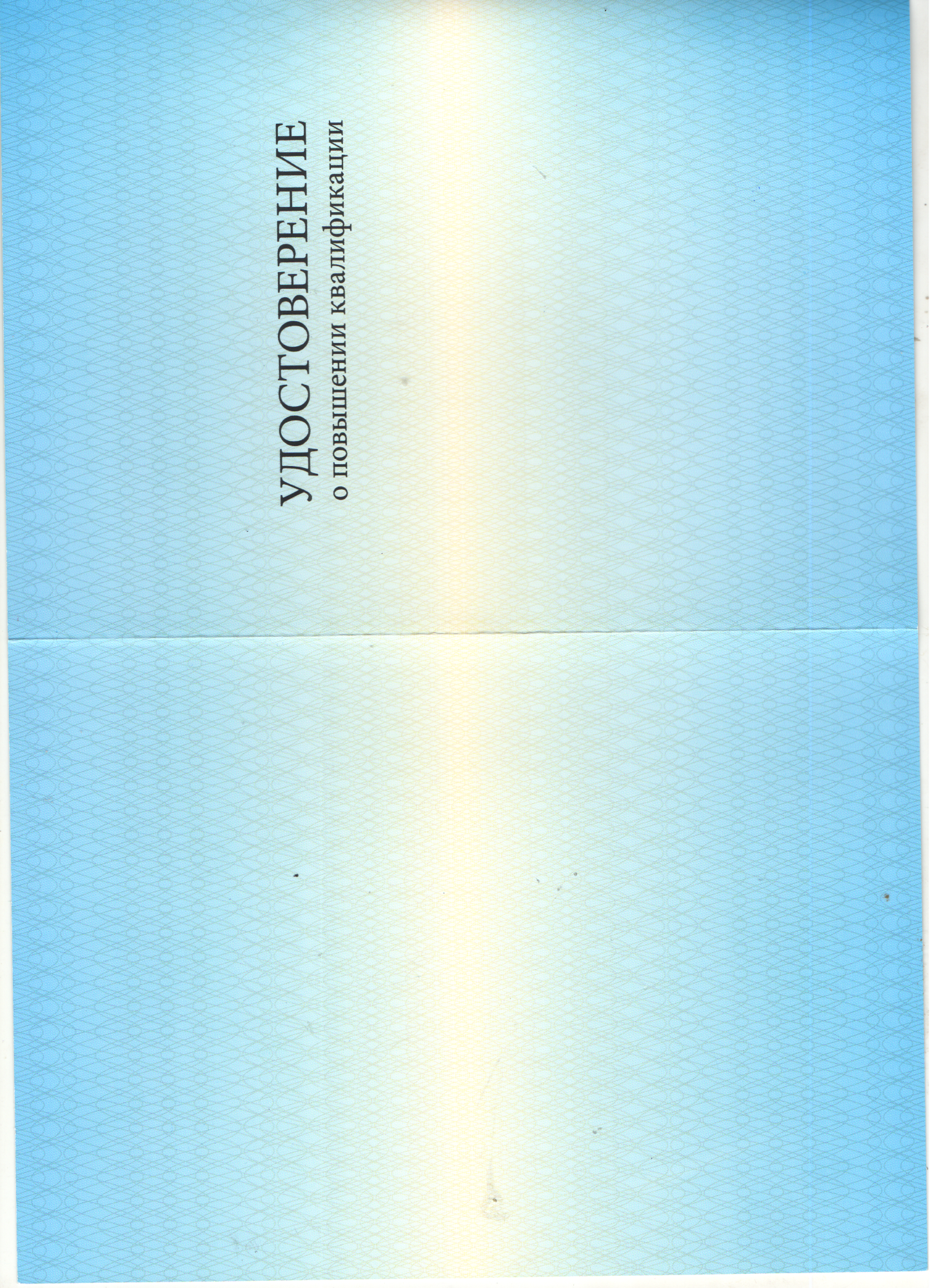 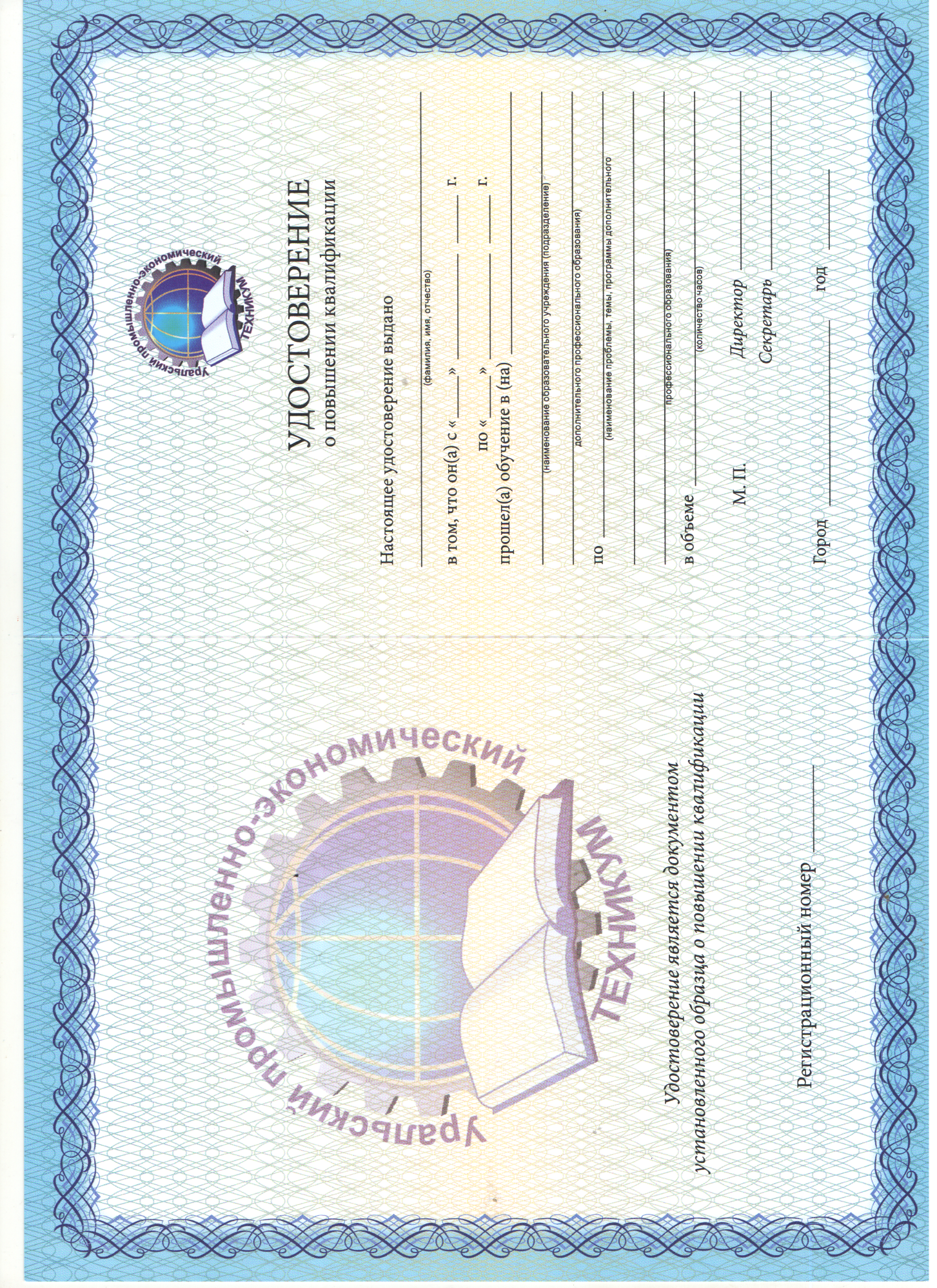 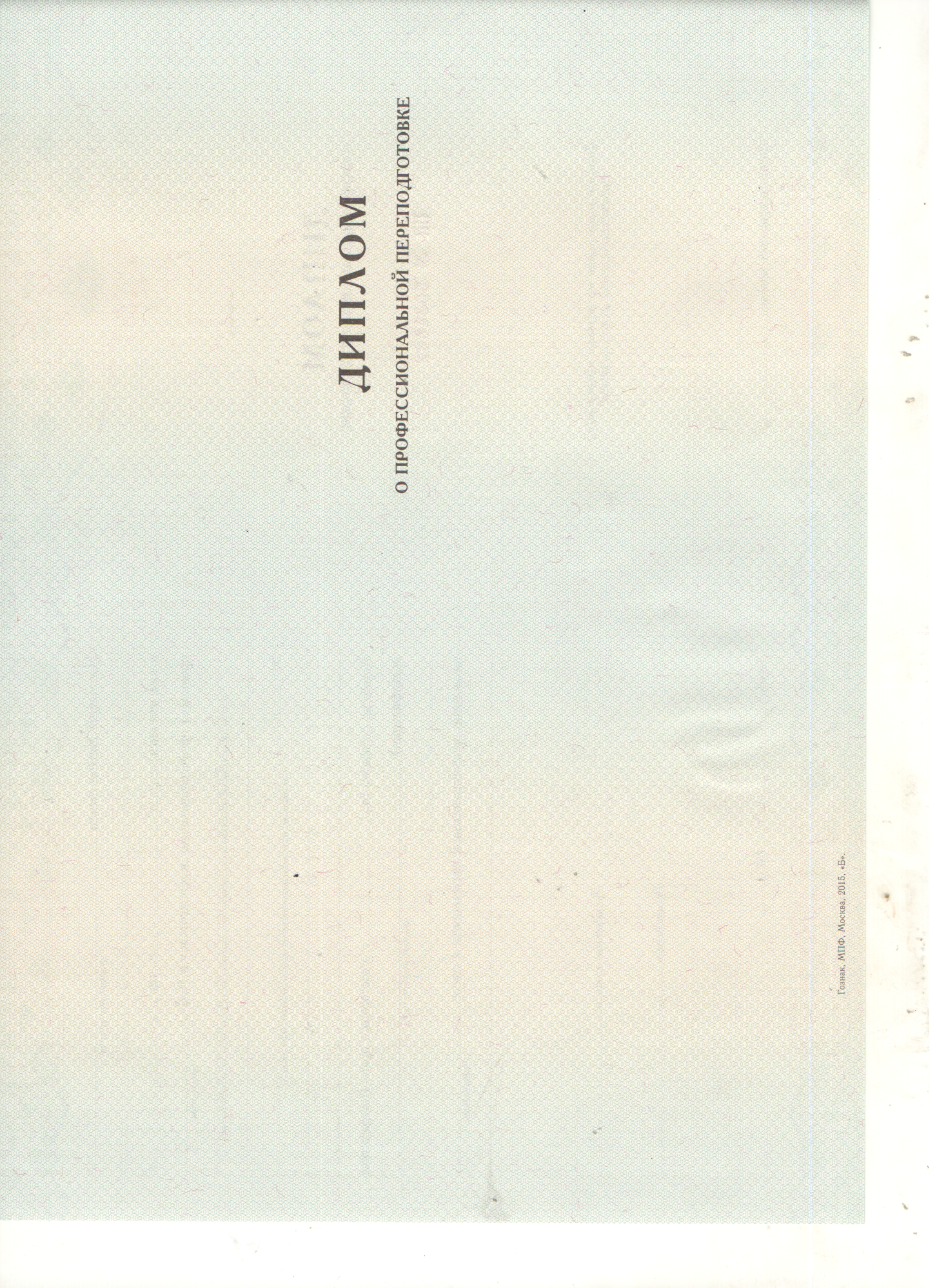 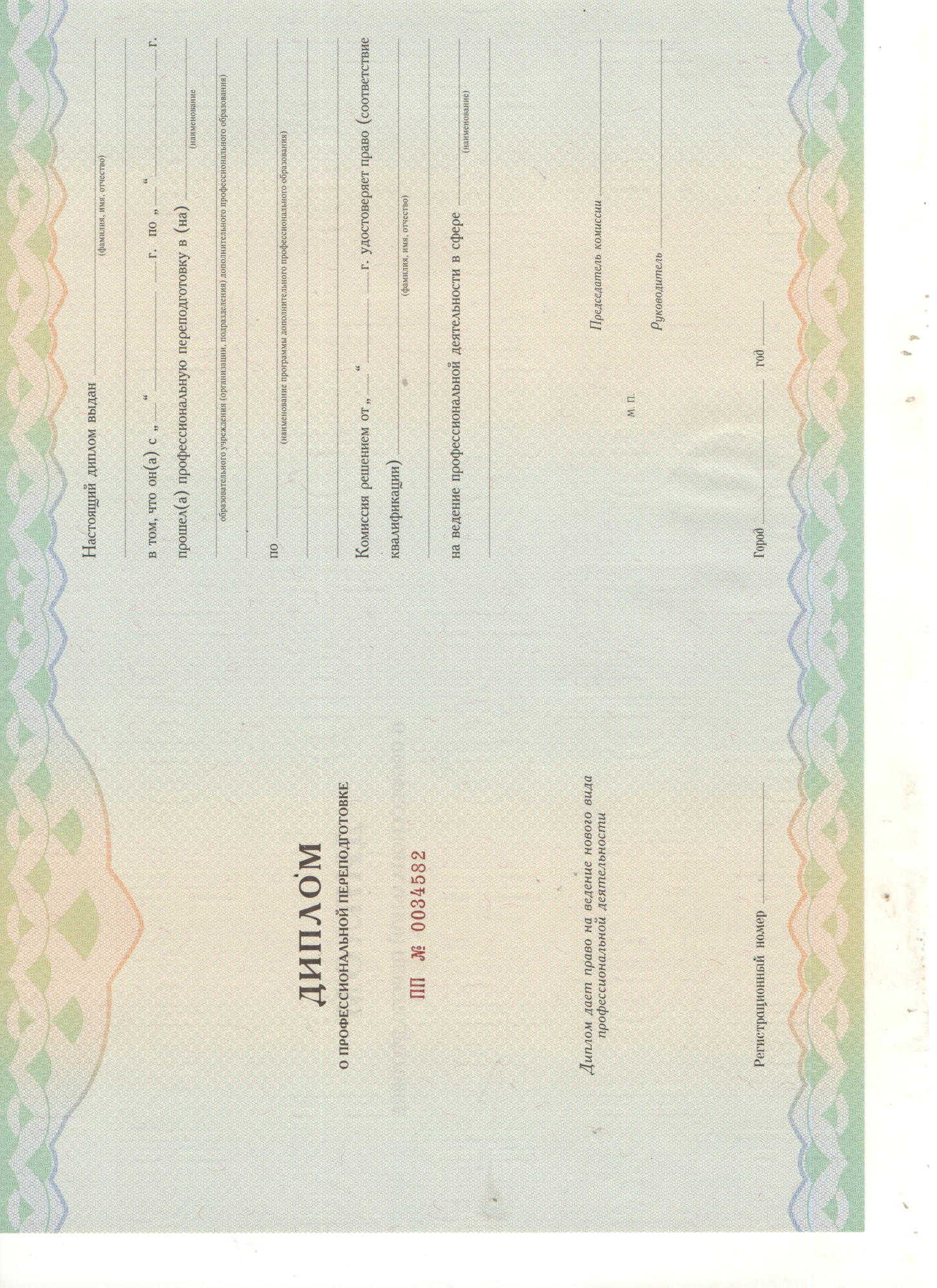 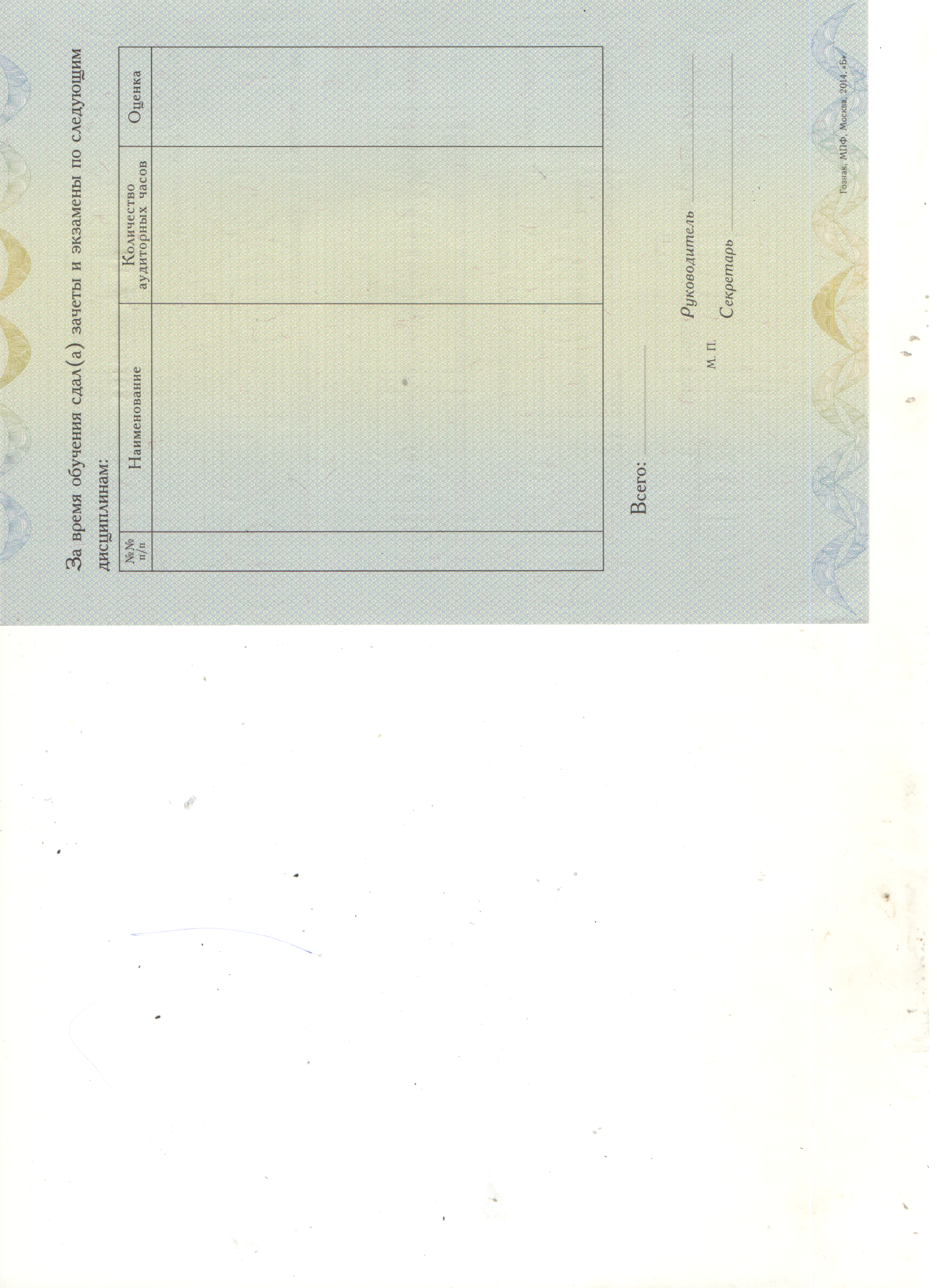 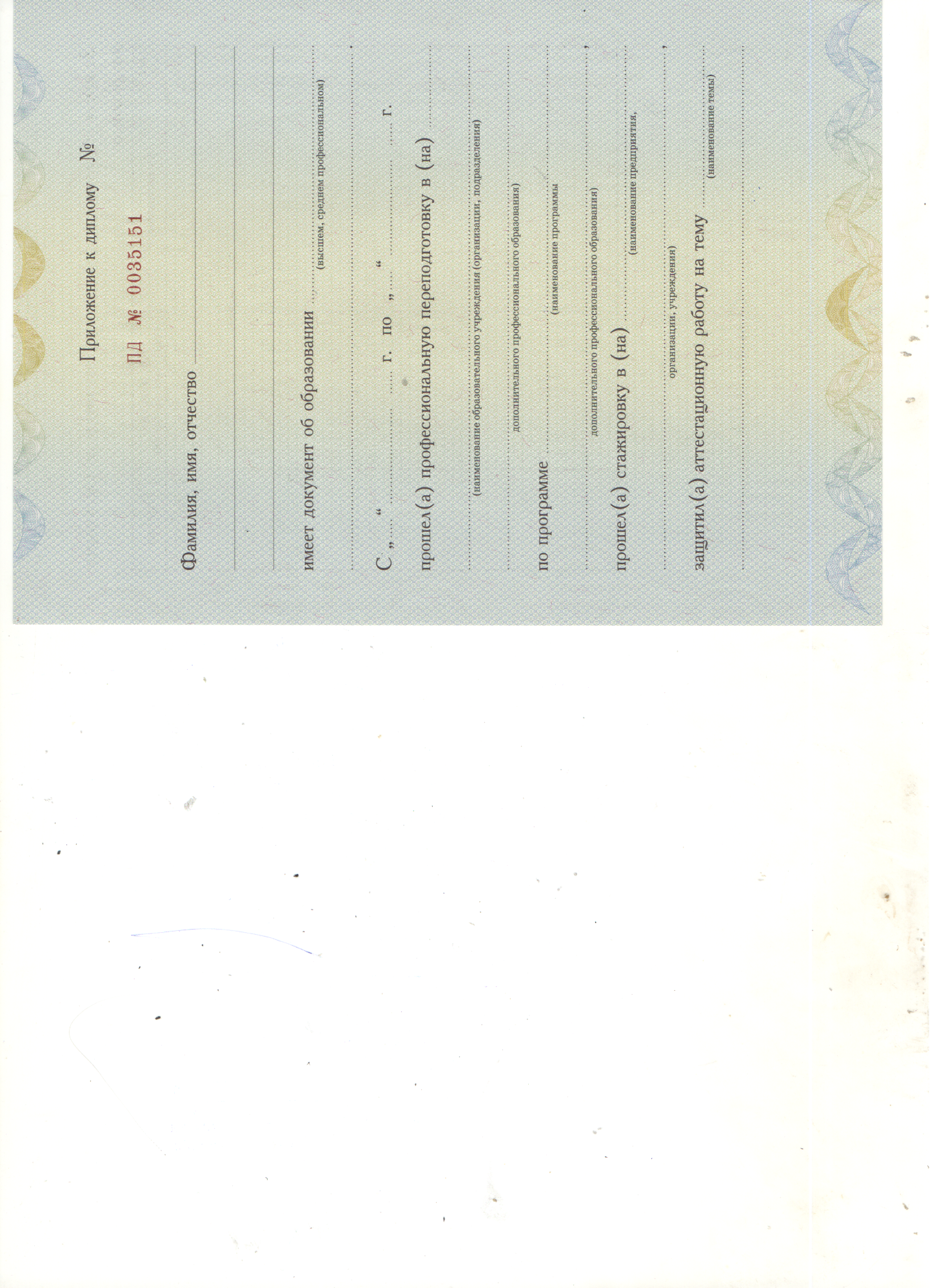 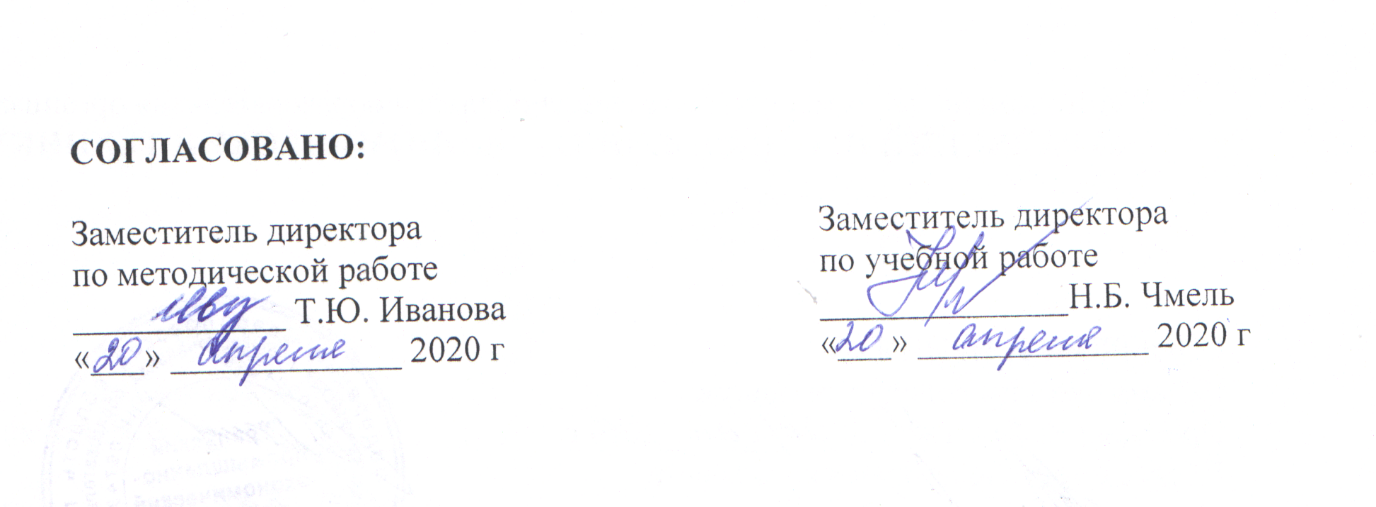 1.СС___.___.20___ по ___.___.20______  провести  обучение  для группы слушателей в г.  ___.___.20___ по ___.___.20______  провести  обучение  для группы слушателей в г.  ___.___.20___ по ___.___.20______  провести  обучение  для группы слушателей в г.  ___.___.20___ по ___.___.20______  провести  обучение  для группы слушателей в г.  ___.___.20___ по ___.___.20______  провести  обучение  для группы слушателей в г.  ___.___.20___ по ___.___.20______  провести  обучение  для группы слушателей в г.  ___.___.20___ по ___.___.20______  провести  обучение  для группы слушателей в г.  ___.___.20___ по ___.___.20______  провести  обучение  для группы слушателей в г.  ___.___.20___ по ___.___.20______  провести  обучение  для группы слушателей в г.  по программе  дополнительного профессионального обученияпо программе  дополнительного профессионального обученияпо программе  дополнительного профессионального обученияпо программе  дополнительного профессионального обученияпо программе  дополнительного профессионального обученияпо программе  дополнительного профессионального обученияпо программе  дополнительного профессионального обученияпо программе  дополнительного профессионального обученияпо программе  дополнительного профессионального обученияпо программе  дополнительного профессионального обученияпо программе  дополнительного профессионального обучениягр. №____-20___/дпо____-20___/дпо____-20___/дпо( наименование темы, профессия )( наименование темы, профессия )( наименование темы, профессия )( наименование темы, профессия )( наименование темы, профессия )( наименование темы, профессия )( наименование темы, профессия )( наименование темы, профессия )       Объем учебной программы         Объем учебной программы         Объем учебной программы         Объем учебной программы         Объем учебной программы  ________________часовчасовчасовчасовчасов2.2.___.___.20___г.___.___.20___г.провести проверку знаний (экзамен) в АН ПОО «Уральский промышленно-экономический техникум»  (г._________) провести проверку знаний (экзамен) в АН ПОО «Уральский промышленно-экономический техникум»  (г._________) провести проверку знаний (экзамен) в АН ПОО «Уральский промышленно-экономический техникум»  (г._________) провести проверку знаний (экзамен) в АН ПОО «Уральский промышленно-экономический техникум»  (г._________) провести проверку знаний (экзамен) в АН ПОО «Уральский промышленно-экономический техникум»  (г._________) провести проверку знаний (экзамен) в АН ПОО «Уральский промышленно-экономический техникум»  (г._________) провести проверку знаний (экзамен) в АН ПОО «Уральский промышленно-экономический техникум»  (г._________) Зачислить в группу № П9-2015/дпо следующих слушателей:Зачислить в группу № П9-2015/дпо следующих слушателей:Зачислить в группу № П9-2015/дпо следующих слушателей:Зачислить в группу № П9-2015/дпо следующих слушателей:Зачислить в группу № П9-2015/дпо следующих слушателей:Зачислить в группу № П9-2015/дпо следующих слушателей:Зачислить в группу № П9-2015/дпо следующих слушателей:Зачислить в группу № П9-2015/дпо следующих слушателей:Зачислить в группу № П9-2015/дпо следующих слушателей:Зачислить в группу № П9-2015/дпо следующих слушателей:Зачислить в группу № П9-2015/дпо следующих слушателей:Куратором группы назначить:Куратором группы назначить:Куратором группы назначить:Куратором группы назначить:Куратором группы назначить:Куратором группы назначить:директора  _____________филиаладиректора  _____________филиаладиректора  _____________филиаладиректора  _____________филиаладиректора  _____________филиаладиректора  _____________филиала( должность )( должность )( должность )( должность )( ф.и.о )( ф.и.о )№Ф.И.О.Номер удостоверения№п/пФамилия, имя, отчествоДолжностьНаименование организации/ подразделения (цех, участок, отдел, лаборатория и т.д.) Результат проверки знаний (сдал/ не сдал) Подпись проверяемого1234571СДАЛ№п/пФамилия, имя, отчество ОценкаПодпись преподавателя№Ф.И.О.НомерудостоверенияПодпись  лица получившегоудостоверениеДатаПриказ об отчислении в связи с окончанием обучения № 01-03/ от     .   .20   г.Приказ об отчислении в связи с окончанием обучения № 01-03/ от     .   .20   г.Приказ об отчислении в связи с окончанием обучения № 01-03/ от     .   .20   г.Приказ об отчислении в связи с окончанием обучения № 01-03/ от     .   .20   г.Приказ об отчислении в связи с окончанием обучения № 01-03/ от     .   .20   г.Приказ об отчислении в связи с окончанием обучения № 01-03/ от     .   .20   г.Приказ об отчислении в связи с окончанием обучения № 01-03/ от     .   .20   г.Приказ об отчислении в связи с окончанием обучения № 01-03/ от     .   .20   г.Приказ об отчислении в связи с окончанием обучения № 01-03/ от     .   .20   г.Рег. №диплома(дубликата диплома, дубликата приложения к диплому)Фамилия, имя и отчество выпускника, также фамилия, имя и отчество лица, которому выдан диплом (в случае получения диплома по доверенности)Серия и номер бланка диплома,серия и номер бланка приложения к дипломуДата выдачи диплома(дубликата диплома, дубликата приложения к диплому)Наименование специальности,наименование присвоенной квалификацииДата и номер протокола заседания квалификационной комиссииПодпись уполномочен-ного лица образователь-ной организации, выдающего дипломПодпись лица, которому выдан диплом, либо дата и номер почтового отправленияПримечание00 ___Серия ППДиплом № Серия ПДПриложение № № От   .    .20  г.Ведомость по курсу:                                                                                                  4. Участники закупки                Приложение 6Группа urpet19101001Закупки товаров, работ, услуг отдельными видами юридических лиц № 223-ФЗВедомость по курсу:7. Порядок подготовки и утверждения положения о закупке, сроки и условия его размещения на официальном сайтеГруппа urpet19101001Закупки товаров, работ, услуг отдельными видами юридических лиц № 223-ФЗВедомость по курсу:         Исполнитель:              Заказчик:      Обучающийся:              _________________            (подпись)               М.П.     __________________               (подпись)               _________________            (подпись)Учетная карточка                заполняется печатными буквамиУчетная карточка                заполняется печатными буквамиУчетная карточка                заполняется печатными буквамиУчетная карточка                заполняется печатными буквамиУчетная карточка                заполняется печатными буквамиУчетная карточка                заполняется печатными буквамиУчетная карточка                заполняется печатными буквамиУчетная карточка                заполняется печатными буквамиУчетная карточка                заполняется печатными буквамиУчетная карточка                заполняется печатными буквамиУчетная карточка                заполняется печатными буквамиУчетная карточка                заполняется печатными буквамиУчетная карточка                заполняется печатными буквамиУчетная карточка                заполняется печатными буквамиУчетная карточка                заполняется печатными буквамиУчетная карточка                заполняется печатными буквамиУчетная карточка                заполняется печатными буквамиУчетная карточка                заполняется печатными буквамиУчетная карточка                заполняется печатными буквамиУчетная карточка                заполняется печатными буквамиУчетная карточка                заполняется печатными буквамиУчетная карточка                заполняется печатными буквамиУчетная карточка                заполняется печатными буквамиУчетная карточка                заполняется печатными буквамиУчетная карточка                заполняется печатными буквамиУчетная карточка                заполняется печатными буквамиОбучающегося в АН ПОО «Уральский промышленно-экономический техникум» - г.______________________Обучающегося в АН ПОО «Уральский промышленно-экономический техникум» - г.______________________Обучающегося в АН ПОО «Уральский промышленно-экономический техникум» - г.______________________Обучающегося в АН ПОО «Уральский промышленно-экономический техникум» - г.______________________Обучающегося в АН ПОО «Уральский промышленно-экономический техникум» - г.______________________Обучающегося в АН ПОО «Уральский промышленно-экономический техникум» - г.______________________Обучающегося в АН ПОО «Уральский промышленно-экономический техникум» - г.______________________Обучающегося в АН ПОО «Уральский промышленно-экономический техникум» - г.______________________Обучающегося в АН ПОО «Уральский промышленно-экономический техникум» - г.______________________Обучающегося в АН ПОО «Уральский промышленно-экономический техникум» - г.______________________Обучающегося в АН ПОО «Уральский промышленно-экономический техникум» - г.______________________Обучающегося в АН ПОО «Уральский промышленно-экономический техникум» - г.______________________Обучающегося в АН ПОО «Уральский промышленно-экономический техникум» - г.______________________Обучающегося в АН ПОО «Уральский промышленно-экономический техникум» - г.______________________Обучающегося в АН ПОО «Уральский промышленно-экономический техникум» - г.______________________Обучающегося в АН ПОО «Уральский промышленно-экономический техникум» - г.______________________Обучающегося в АН ПОО «Уральский промышленно-экономический техникум» - г.______________________Обучающегося в АН ПОО «Уральский промышленно-экономический техникум» - г.______________________Обучающегося в АН ПОО «Уральский промышленно-экономический техникум» - г.______________________Обучающегося в АН ПОО «Уральский промышленно-экономический техникум» - г.______________________Обучающегося в АН ПОО «Уральский промышленно-экономический техникум» - г.______________________Обучающегося в АН ПОО «Уральский промышленно-экономический техникум» - г.______________________Обучающегося в АН ПОО «Уральский промышленно-экономический техникум» - г.______________________Обучающегося в АН ПОО «Уральский промышленно-экономический техникум» - г.______________________Обучающегося в АН ПОО «Уральский промышленно-экономический техникум» - г.______________________Обучающегося в АН ПОО «Уральский промышленно-экономический техникум» - г.______________________Фамилия    ИмяОтчествоГод рождения Год рождения Год рождения Год рождения Год рождения Год рождения Год рождения Год рождения Год рождения Год рождения Год рождения Год рождения Год рождения Год рождения Год рождения Год рождения Год рождения Год рождения Год рождения Год рождения Год рождения Год рождения Год рождения Год рождения Год рождения Год рождения Образование:     н/среднее (8,9 кл.), среднее (10,11 кл., училище), средне-специальное (техникум)н/высшее,  высшее         подчеркнуть документ об образовании серия                   №                                                 дата выдачиОбразование:     н/среднее (8,9 кл.), среднее (10,11 кл., училище), средне-специальное (техникум)н/высшее,  высшее         подчеркнуть документ об образовании серия                   №                                                 дата выдачиОбразование:     н/среднее (8,9 кл.), среднее (10,11 кл., училище), средне-специальное (техникум)н/высшее,  высшее         подчеркнуть документ об образовании серия                   №                                                 дата выдачиОбразование:     н/среднее (8,9 кл.), среднее (10,11 кл., училище), средне-специальное (техникум)н/высшее,  высшее         подчеркнуть документ об образовании серия                   №                                                 дата выдачиОбразование:     н/среднее (8,9 кл.), среднее (10,11 кл., училище), средне-специальное (техникум)н/высшее,  высшее         подчеркнуть документ об образовании серия                   №                                                 дата выдачиОбразование:     н/среднее (8,9 кл.), среднее (10,11 кл., училище), средне-специальное (техникум)н/высшее,  высшее         подчеркнуть документ об образовании серия                   №                                                 дата выдачиОбразование:     н/среднее (8,9 кл.), среднее (10,11 кл., училище), средне-специальное (техникум)н/высшее,  высшее         подчеркнуть документ об образовании серия                   №                                                 дата выдачиОбразование:     н/среднее (8,9 кл.), среднее (10,11 кл., училище), средне-специальное (техникум)н/высшее,  высшее         подчеркнуть документ об образовании серия                   №                                                 дата выдачиОбразование:     н/среднее (8,9 кл.), среднее (10,11 кл., училище), средне-специальное (техникум)н/высшее,  высшее         подчеркнуть документ об образовании серия                   №                                                 дата выдачиОбразование:     н/среднее (8,9 кл.), среднее (10,11 кл., училище), средне-специальное (техникум)н/высшее,  высшее         подчеркнуть документ об образовании серия                   №                                                 дата выдачиОбразование:     н/среднее (8,9 кл.), среднее (10,11 кл., училище), средне-специальное (техникум)н/высшее,  высшее         подчеркнуть документ об образовании серия                   №                                                 дата выдачиОбразование:     н/среднее (8,9 кл.), среднее (10,11 кл., училище), средне-специальное (техникум)н/высшее,  высшее         подчеркнуть документ об образовании серия                   №                                                 дата выдачиОбразование:     н/среднее (8,9 кл.), среднее (10,11 кл., училище), средне-специальное (техникум)н/высшее,  высшее         подчеркнуть документ об образовании серия                   №                                                 дата выдачиОбразование:     н/среднее (8,9 кл.), среднее (10,11 кл., училище), средне-специальное (техникум)н/высшее,  высшее         подчеркнуть документ об образовании серия                   №                                                 дата выдачиОбразование:     н/среднее (8,9 кл.), среднее (10,11 кл., училище), средне-специальное (техникум)н/высшее,  высшее         подчеркнуть документ об образовании серия                   №                                                 дата выдачиОбразование:     н/среднее (8,9 кл.), среднее (10,11 кл., училище), средне-специальное (техникум)н/высшее,  высшее         подчеркнуть документ об образовании серия                   №                                                 дата выдачиОбразование:     н/среднее (8,9 кл.), среднее (10,11 кл., училище), средне-специальное (техникум)н/высшее,  высшее         подчеркнуть документ об образовании серия                   №                                                 дата выдачиОбразование:     н/среднее (8,9 кл.), среднее (10,11 кл., училище), средне-специальное (техникум)н/высшее,  высшее         подчеркнуть документ об образовании серия                   №                                                 дата выдачиОбразование:     н/среднее (8,9 кл.), среднее (10,11 кл., училище), средне-специальное (техникум)н/высшее,  высшее         подчеркнуть документ об образовании серия                   №                                                 дата выдачиОбразование:     н/среднее (8,9 кл.), среднее (10,11 кл., училище), средне-специальное (техникум)н/высшее,  высшее         подчеркнуть документ об образовании серия                   №                                                 дата выдачиОбразование:     н/среднее (8,9 кл.), среднее (10,11 кл., училище), средне-специальное (техникум)н/высшее,  высшее         подчеркнуть документ об образовании серия                   №                                                 дата выдачиОбразование:     н/среднее (8,9 кл.), среднее (10,11 кл., училище), средне-специальное (техникум)н/высшее,  высшее         подчеркнуть документ об образовании серия                   №                                                 дата выдачиОбразование:     н/среднее (8,9 кл.), среднее (10,11 кл., училище), средне-специальное (техникум)н/высшее,  высшее         подчеркнуть документ об образовании серия                   №                                                 дата выдачиОбразование:     н/среднее (8,9 кл.), среднее (10,11 кл., училище), средне-специальное (техникум)н/высшее,  высшее         подчеркнуть документ об образовании серия                   №                                                 дата выдачиОбразование:     н/среднее (8,9 кл.), среднее (10,11 кл., училище), средне-специальное (техникум)н/высшее,  высшее         подчеркнуть документ об образовании серия                   №                                                 дата выдачиОбразование:     н/среднее (8,9 кл.), среднее (10,11 кл., училище), средне-специальное (техникум)н/высшее,  высшее         подчеркнуть документ об образовании серия                   №                                                 дата выдачиМесто работы:Место работы:Место работы:Место работы:Место работы:Место работы:Место работы:Место работы:Место работы:Место работы:Место работы:Место работы:Место работы:Место работы:Место работы:Место работы:Место работы:Место работы:Место работы:Место работы:Место работы:Место работы:Место работы:Место работы:Место работы:Место работы:Цех (РЭС, участок, отдел, подразделение и т.п.):                                    Конт.тел.Цех (РЭС, участок, отдел, подразделение и т.п.):                                    Конт.тел.Цех (РЭС, участок, отдел, подразделение и т.п.):                                    Конт.тел.Цех (РЭС, участок, отдел, подразделение и т.п.):                                    Конт.тел.Цех (РЭС, участок, отдел, подразделение и т.п.):                                    Конт.тел.Цех (РЭС, участок, отдел, подразделение и т.п.):                                    Конт.тел.Цех (РЭС, участок, отдел, подразделение и т.п.):                                    Конт.тел.Цех (РЭС, участок, отдел, подразделение и т.п.):                                    Конт.тел.Цех (РЭС, участок, отдел, подразделение и т.п.):                                    Конт.тел.Цех (РЭС, участок, отдел, подразделение и т.п.):                                    Конт.тел.Цех (РЭС, участок, отдел, подразделение и т.п.):                                    Конт.тел.Цех (РЭС, участок, отдел, подразделение и т.п.):                                    Конт.тел.Цех (РЭС, участок, отдел, подразделение и т.п.):                                    Конт.тел.Цех (РЭС, участок, отдел, подразделение и т.п.):                                    Конт.тел.Цех (РЭС, участок, отдел, подразделение и т.п.):                                    Конт.тел.Цех (РЭС, участок, отдел, подразделение и т.п.):                                    Конт.тел.Цех (РЭС, участок, отдел, подразделение и т.п.):                                    Конт.тел.Цех (РЭС, участок, отдел, подразделение и т.п.):                                    Конт.тел.Цех (РЭС, участок, отдел, подразделение и т.п.):                                    Конт.тел.Цех (РЭС, участок, отдел, подразделение и т.п.):                                    Конт.тел.Цех (РЭС, участок, отдел, подразделение и т.п.):                                    Конт.тел.Цех (РЭС, участок, отдел, подразделение и т.п.):                                    Конт.тел.Цех (РЭС, участок, отдел, подразделение и т.п.):                                    Конт.тел.Цех (РЭС, участок, отдел, подразделение и т.п.):                                    Конт.тел.Цех (РЭС, участок, отдел, подразделение и т.п.):                                    Конт.тел.Цех (РЭС, участок, отдел, подразделение и т.п.):                                    Конт.тел.профессия (должность); профессия (должность); профессия (должность); профессия (должность); профессия (должность); профессия (должность); профессия (должность); профессия (должность); профессия (должность); профессия (должность); профессия (должность); профессия (должность); профессия (должность); профессия (должность); профессия (должность); профессия (должность); профессия (должность); профессия (должность); профессия (должность); профессия (должность); профессия (должность); профессия (должность); профессия (должность); профессия (должность); профессия (должность); профессия (должность); Стаж работы на данном предприятии_______________ (должности):_________________  Стаж работы на данном предприятии_______________ (должности):_________________  Стаж работы на данном предприятии_______________ (должности):_________________  Стаж работы на данном предприятии_______________ (должности):_________________  Стаж работы на данном предприятии_______________ (должности):_________________  Стаж работы на данном предприятии_______________ (должности):_________________  Стаж работы на данном предприятии_______________ (должности):_________________  Стаж работы на данном предприятии_______________ (должности):_________________  Стаж работы на данном предприятии_______________ (должности):_________________  Стаж работы на данном предприятии_______________ (должности):_________________  Стаж работы на данном предприятии_______________ (должности):_________________  Стаж работы на данном предприятии_______________ (должности):_________________  Стаж работы на данном предприятии_______________ (должности):_________________  Стаж работы на данном предприятии_______________ (должности):_________________  Стаж работы на данном предприятии_______________ (должности):_________________  Стаж работы на данном предприятии_______________ (должности):_________________  Стаж работы на данном предприятии_______________ (должности):_________________  Стаж работы на данном предприятии_______________ (должности):_________________  Стаж работы на данном предприятии_______________ (должности):_________________  Стаж работы на данном предприятии_______________ (должности):_________________  Стаж работы на данном предприятии_______________ (должности):_________________  Стаж работы на данном предприятии_______________ (должности):_________________  Стаж работы на данном предприятии_______________ (должности):_________________  Стаж работы на данном предприятии_______________ (должности):_________________  Стаж работы на данном предприятии_______________ (должности):_________________  Стаж работы на данном предприятии_______________ (должности):_________________  РазрядРазрядРазрядРазрядРазрядРазрядРазрядРазрядРазрядРазрядРазрядРазрядРазрядРазрядРазрядРазрядРазрядРазрядРазрядРазрядРазрядРазрядРазрядРазрядРазрядРазрядГруппа по ТБ (ЭБ)Группа по ТБ (ЭБ)Группа по ТБ (ЭБ)Группа по ТБ (ЭБ)Группа по ТБ (ЭБ)Группа по ТБ (ЭБ)Группа по ТБ (ЭБ)Группа по ТБ (ЭБ)Группа по ТБ (ЭБ)Группа по ТБ (ЭБ)Группа по ТБ (ЭБ)Группа по ТБ (ЭБ)Группа по ТБ (ЭБ)Группа по ТБ (ЭБ)Группа по ТБ (ЭБ)Группа по ТБ (ЭБ)Группа по ТБ (ЭБ)Группа по ТБ (ЭБ)Группа по ТБ (ЭБ)Группа по ТБ (ЭБ)Группа по ТБ (ЭБ)Группа по ТБ (ЭБ)Группа по ТБ (ЭБ)Группа по ТБ (ЭБ)Группа по ТБ (ЭБ)Группа по ТБ (ЭБ)Группа № ______________-20_______/дпоНаименование программы обучения: «___________________________________»Сроки обучения:  ____._____.20______по ____._____.20______Группа № ______________-20_______/дпоНаименование программы обучения: «___________________________________»Сроки обучения:  ____._____.20______по ____._____.20______Группа № ______________-20_______/дпоНаименование программы обучения: «___________________________________»Сроки обучения:  ____._____.20______по ____._____.20______Группа № ______________-20_______/дпоНаименование программы обучения: «___________________________________»Сроки обучения:  ____._____.20______по ____._____.20______Группа № ______________-20_______/дпоНаименование программы обучения: «___________________________________»Сроки обучения:  ____._____.20______по ____._____.20______Группа № ______________-20_______/дпоНаименование программы обучения: «___________________________________»Сроки обучения:  ____._____.20______по ____._____.20______Группа № ______________-20_______/дпоНаименование программы обучения: «___________________________________»Сроки обучения:  ____._____.20______по ____._____.20______Группа № ______________-20_______/дпоНаименование программы обучения: «___________________________________»Сроки обучения:  ____._____.20______по ____._____.20______Группа № ______________-20_______/дпоНаименование программы обучения: «___________________________________»Сроки обучения:  ____._____.20______по ____._____.20______Группа № ______________-20_______/дпоНаименование программы обучения: «___________________________________»Сроки обучения:  ____._____.20______по ____._____.20______Группа № ______________-20_______/дпоНаименование программы обучения: «___________________________________»Сроки обучения:  ____._____.20______по ____._____.20______Группа № ______________-20_______/дпоНаименование программы обучения: «___________________________________»Сроки обучения:  ____._____.20______по ____._____.20______Группа № ______________-20_______/дпоНаименование программы обучения: «___________________________________»Сроки обучения:  ____._____.20______по ____._____.20______Группа № ______________-20_______/дпоНаименование программы обучения: «___________________________________»Сроки обучения:  ____._____.20______по ____._____.20______Группа № ______________-20_______/дпоНаименование программы обучения: «___________________________________»Сроки обучения:  ____._____.20______по ____._____.20______Группа № ______________-20_______/дпоНаименование программы обучения: «___________________________________»Сроки обучения:  ____._____.20______по ____._____.20______Группа № ______________-20_______/дпоНаименование программы обучения: «___________________________________»Сроки обучения:  ____._____.20______по ____._____.20______Группа № ______________-20_______/дпоНаименование программы обучения: «___________________________________»Сроки обучения:  ____._____.20______по ____._____.20______Группа № ______________-20_______/дпоНаименование программы обучения: «___________________________________»Сроки обучения:  ____._____.20______по ____._____.20______Группа № ______________-20_______/дпоНаименование программы обучения: «___________________________________»Сроки обучения:  ____._____.20______по ____._____.20______Группа № ______________-20_______/дпоНаименование программы обучения: «___________________________________»Сроки обучения:  ____._____.20______по ____._____.20______Группа № ______________-20_______/дпоНаименование программы обучения: «___________________________________»Сроки обучения:  ____._____.20______по ____._____.20______Группа № ______________-20_______/дпоНаименование программы обучения: «___________________________________»Сроки обучения:  ____._____.20______по ____._____.20______Группа № ______________-20_______/дпоНаименование программы обучения: «___________________________________»Сроки обучения:  ____._____.20______по ____._____.20______Группа № ______________-20_______/дпоНаименование программы обучения: «___________________________________»Сроки обучения:  ____._____.20______по ____._____.20______Группа № ______________-20_______/дпоНаименование программы обучения: «___________________________________»Сроки обучения:  ____._____.20______по ____._____.20______Дата заполнения «____»______________20___г.Личная подписьДата заполнения «____»______________20___г.Личная подписьДата заполнения «____»______________20___г.Личная подписьДата заполнения «____»______________20___г.Личная подписьДата заполнения «____»______________20___г.Личная подписьДата заполнения «____»______________20___г.Личная подписьДата заполнения «____»______________20___г.Личная подписьДата заполнения «____»______________20___г.Личная подписьДата заполнения «____»______________20___г.Личная подписьДата заполнения «____»______________20___г.Личная подписьДата заполнения «____»______________20___г.Личная подписьДата заполнения «____»______________20___г.Личная подписьДата заполнения «____»______________20___г.Личная подписьДата заполнения «____»______________20___г.Личная подписьДата заполнения «____»______________20___г.Личная подписьДата заполнения «____»______________20___г.Личная подписьДата заполнения «____»______________20___г.Личная подписьДата заполнения «____»______________20___г.Личная подписьДата заполнения «____»______________20___г.Личная подписьДата заполнения «____»______________20___г.Личная подписьДата заполнения «____»______________20___г.Личная подписьДата заполнения «____»______________20___г.Личная подписьДата заполнения «____»______________20___г.Личная подписьДата заполнения «____»______________20___г.Личная подписьДата заполнения «____»______________20___г.Личная подписьДата заполнения «____»______________20___г.Личная подписьНастоящим Я, ______________________________________________________________________________________________(далее - Субъект),(Фамилия Имя Отчество полностью субъекта персональных данных)